	OROSZI KÖZSÉG POLGÁRMESTERE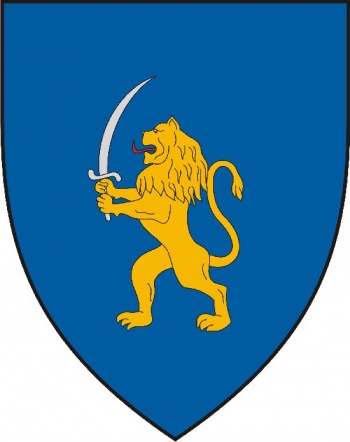 	8458, Oroszi, Szabadság u. 27.	e-mail: onkormanyzat@oroszi.hu__________________________________________________________________________________________M  E  G  H  Í  V  ÓOroszi Község Önkormányzatának Képviselő-testülete2018. január 29-én (hétfőn) 17,00 órai kezdettel nyilvános ülésttart, melyre meghívom.Az ülés helye: Oroszi Művelődési Ház 		           8458 Oroszi, Szabadság utca 27.       N A P I R E N DT á r g y :		Előadó:Az ülésen való megjelenésére feltétlen számítok. Esetleges távolmaradását kérem, szíveskedjen előre bejelenteni.O r o s z i , 2018. január 24..	Dániel Ferenc	polgármesterA kötelező felvételt biztosító általános iskola körzethatárának véleményezéseDániel FerencpolgármesterBeszámoló az Észak-Balatoni Térség Regionális Települési Szilárdhulladék Kezelési Önkormányzati Társulás 2017. évi tevékenységérőlDániel FerencpolgármesterA Bakonykarszt Zrt-vel és a Telenor Magyarország Zrt-vel megkötésre kerülő bérleti szerződés Dániel FerencpolgármesterBeszerzési szabályzat jóváhagyásaDániel FerencpolgármesterA polgármester 2018. évi szabadságának megállapításaBendes IstvánjegyzőVegyes ügyek